Образец заявления на участие в ЕГЭ выпускника прошлых лет, обучающегося по образовательным программам среднего профессионального образования, обучающихся в иностранных образовательных организацияхфамилияимяотчествоНаименование документа, удостоверяющего личность _____________________(при наличии)	прошу зарегистрировать меня для участия в ЕГЭ по следующим учебным предметам: *Укажите «ДОСР» для выбора досрочного периода, «ОСН» – основного периода                        и «ДОП» - дополнительные сроки. Выпускники прошлых лет вправе участвовать в ЕГЭ в резервные сроки основного периода проведения экзаменов. Участие в ЕГЭ выпускников прошлых лет в иные сроки проведения ЕГЭ допускается только при наличии у них уважительных причин (болезни или иных обстоятельств), подтвержденных документально, и соответствующего решения ГЭК.Прошу создать условия, учитывающие состояние здоровья, особенности психофизического развития, для сдачи ЕГЭ подтверждаемого:         Оригиналом или надлежащим образом заверенной копией рекомендаций психолого-медико-педагогической комиссии;        Оригиналом или надлежащим образом заверенной копией справки, подтверждающей факт установления инвалидности, выданной федеральным государственным учреждением медико-социальной экспертизы.Указать дополнительные условия, учитывающие состояние здоровья, особенности психофизического развития Увеличение продолжительности экзамена на 1,5 часа (кроме ЕГЭ по иностранным языкам (раздел «Говорение»)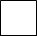  Увеличение продолжительности экзамена на 30 минут (ЕГЭ по иностранным языкам (раздел «Говорение»)        Специализированная аудитория;        Другие:(иные дополнительные условия/материально-техническое оснащение, учитывающие состояние здоровья, особенности психофизического развития)C Порядком проведения ГИА и с Памяткой о правилах проведения ГИА, ЕГЭ                            ознакомлен (ознакомлена)Подпись заявителя ______________/______________________(Ф.И.О.)Контактный телефонАдрес электронной почты (e-mail)Дата подачи заявления «____» _____________ 20___ г._______________________________________________________________________*Поле для заполнения сотрудником, ответственным за прием и регистрацию заявлений Дата регистрации заявления «____» _____________ 20___ г.Регистрационный номерПодпись сотрудника, ответственного за прием и регистрацию заявлений___________________/__________________________________________(Ф.И.О.)»._____________ПРИЛОЖЕНИЕ № 3к Порядку регистрациина участие в государственной итоговой аттестации по образовательным программамсреднего общего образования, в едином государственном экзаменев Архангельской областиРуководителю образовательной организации ____________________Руководителю образовательной организации ____________________Руководителю образовательной организации ____________________Руководителю образовательной организации ____________________Руководителю образовательной организации ____________________Руководителю образовательной организации ____________________Руководителю образовательной организации ____________________Руководителю образовательной организации ____________________Руководителю образовательной организации ____________________Руководителю образовательной организации ____________________Руководителю образовательной организации ____________________Руководителю образовательной организации ____________________Руководителю образовательной организации ____________________Руководителю образовательной организации ____________________ЗаявлениеЗаявлениеЗаявлениеЗаявлениеЗаявлениеЗаявлениеЗаявлениеЗаявлениеЗаявлениеЗаявлениеЗаявлениеЗаявлениеЗаявлениеЗаявлениеЯ,Дата рождения:чч.мм.ггСерияНомерПол:МужскойЖенскийНамСНИЛСНаименование учебного предметаОтметка о выбореВыбор срока (периода) проведения* в соответствии с единым расписанием проведения ЕГЭРусский язык Математика (профильный уровень)ФизикаХимияИнформатика БиологияИстория ГеографияАнглийский язык (письменная часть)Английский язык (устная часть)Немецкий язык (письменная часть)Немецкий язык (устная часть)Французский язык (письменная часть)Французский язык (устная часть)Испанский язык (письменная часть)Испанский язык (устная часть)Китайский язык (письменная часть)Китайский язык (устная часть)Обществознание Литература()--